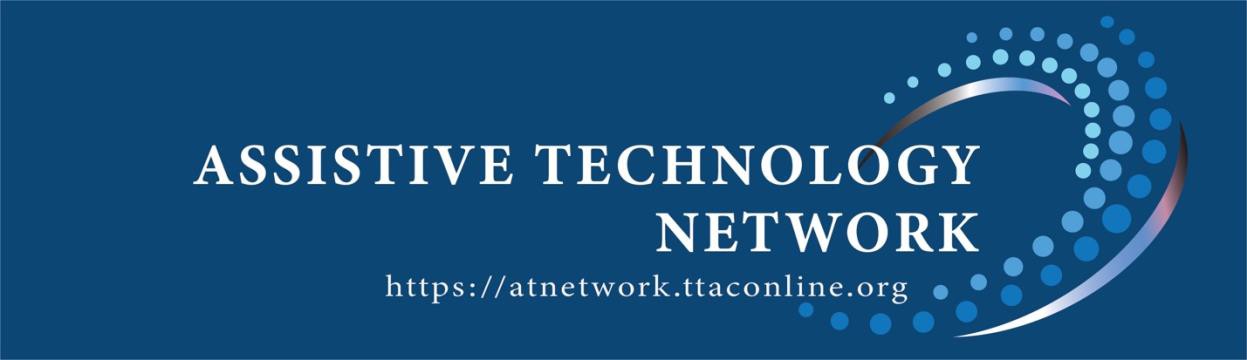 Virginia Department of EducationASSISTIVE TECHNOLOGY TOOLS IN SCHOOLS – 2nd Edition“I have severe dyslexia and it's hard for me to read and write. In the eighth grade, I could not write down a single word. The first time I used a program with voice recognition, I wrote a whole short story. Using AT means I can do things myself and I don't have to depend on someone else to help me.”Olivia Hampton, I'm Determined Youth Summit, 2019This guide is designed to support professionals and families in understanding assistive technology (AT), and identifying possible AT tools for students from preschool through high school.What is Assistive Technology?Assistive Technology (AT) makes it possible for individuals with disabilities to participate in activities that might otherwise be difficult or impossible for them. AT can provide access to play, school, community, and work activities, and can support communication with others. Often it can be the game changer that helps young children, youth, and adults with disabilities be successful and more independent. It can help students be more independent with reading, writing, math, and organizational skills. Also, AT can help provide access to the general education curriculum. AT ranges from low tech tools (e.g., adapted toys and pencils, reading guides, and graphic organizers) to high tech tools (e.g., computers with reading and writing apps, voice activated tablets, and an eye gaze communication system). AT can be used at any age and in any grade, and there are no prerequisites for its use. Based on the needs of individuals and the technology available, AT use can change over the years.What about the law and AT?The federal law defines AT as both a device and a service. According to IDEA (2004) and the Regulations Governing Special Education Programs for Children with Disabilities in Virginia (2010), an AT device is defined as:“any item, piece of equipment, or product system, whether acquired commercially off the shelf, modified, or customized, that is used to increase, maintain, or improve the functional capabilities of a child with a disability.”IDEA 2004 also defines an AT service as: “any service that directly assists a child with a disability in the selection, acquisition, or use of an assistive technology device.”AT services help individuals with disabilities acquire and use AT. Examples of services include: an assessment to identify devices needed; training for students, families, and teachers; or, the repair of a broken AT device.IEP teams must consider the AT devices and/or services required by students withdisabilities (IDEA, 2004). The Virginia Department of Education encourages teams toutilize a data-informed consideration process, such as the one found within theVATTS: Consideration Guide (2022), to ensure all AT needs are taken into account.Guidance for the Consideration and Assessment of AT as well as resources tosupport the consideration process can be found on the VDOE website,  https://bit.ly/VDOEAssistiveTechnology.ReferencesIndividuals with Disabilities Education Improvement Act of 2004 (IDEA), P.L. 108-446. 20U.S.C § 1401 et seq.; 34 C.F.R. § 300.1 et seq.Virginia Department of Education. (2010). Regulations governing special education programs for children with disabilities in Virginia. Richmond, VA: Virginia Department of Education. Is AT specific to students with disabilities? Students utilize technology as a part of the educational experience through access to information, learning opportunities, communication, and more. When this technology is required by a student with a disability to access FAPE, the technology is considered Assistive Technology. However, all technology, including technology often utilized by students with disabilities, may be provided to all students to support their learning. Inclusive Technology (also considered educational technology) is any  technology that is available to everyone, both with and without a disability and is designed so that all students can benefit from it. When technology is accessible and available to all, classrooms become more inclusive and accessible for students with disabilities. For example, all students in a school may have access to text-to-speech software. If an individual with a disability requires text-to-speech, this should still be documented within their IEP, even though access to this software is readily available in all educational settings. Although the software is required by one student, all students can benefit from the technology. Through inclusive technology, educators can utilize technology to design educational experiences that meet the needs of all students, including students with disabilities. When is it AT? For students with a disability, any technology that is required by the student for FAPE is considered AT. All AT identified by the IEP Team must be documented in the student’s IEP. Teams may ask, “If this technology was taken away tomorrow, would the student still be able to access their curriculum and the educational environment?” Although some technology may be provided to all students, this may not be the case in another classroom, school, or school division. To ensure the student with a disability continues to have access, any technology required by the student should be documented, even if the technology is provided to all students. Why is it important for students and families to be involved in AT decision-making? Students, their families, and caregivers often are the greatest advocates for AT use. Including students and families in AT decision-making ensures that student preferences are honored and increases the likelihood that the device(s) will be a good match to the student’s needs. When students and families have knowledge about AT and how it can be used, they are better advocates for its use in school and at home. Students and families should be invited to participate in the AT decision-making process, to take part in AT trials, and to learn to use the devices. Also, it is important for families to be involved at critical decision points in the student’s educational life in order to help make the most effective AT decisions. Some of these critical decision points include transitioning from early intervention to preschool; transitioning from preschool to school-age programs; during times when curriculum and testing decisions are made; during every annual IEP meeting; and during post-high school transition planning.When the school division purchases AT for the student and the student leaves school for any reason, agreements can be made for the transfer of that AT to the new school, or to the state agency serving the student, or to the student or family. The Virginia Department of Education offers an Assistive Technology Equipment Release/Transfer Request to facilitate this process. What does AT Assessment mean? For some students, AT decisions are simple and straightforward, especially when the need for AT is clearly identified and the AT is easily accessible and available (e.g., highlighters, reading guides, timers). For other students, especially those with more complex needs, AT might be more involved and require a formal AT assessment. According to the Wisconsin Assistive Technology Initiative (WATI, 2017), AT assessment involves: information gathering; the use of a collaborative decision-making process such as the SETT Framework (Student, Environment, Tasks, Tools); device trials; and the development of an implementation plan. Those who need to be involved in looking at these components and making decisions are: IEP team members, including administrators, students, family members/caregivers, and others knowledgeable about AT. When identifying possible AT devices and services, IEP teams should consider the instruction that may be required to teach the student (and staff supporting them) how to utilize the device as independently as possible. All identified AT (devices and services) should be written into the student’s IEP.ReferencesWisconsin Assistive Technology Initiative (2017). Retrieved from: http://www.wati.org/Zabala, J. (2005). Student, Environment, Task, and Tools. Retrieved from: https://www.joyzabala.com/ What is an Assistive Technology Team?Many Virginia school divisions have Assistive Technology Teams. These AT Teams can: assist with developing AT policies and procedures; identify AT needs and make recommendations for the purchase of specific AT; maintain an inventory of the division’s AT; and, provide professional development to the division staff and families on AT. How does Universal Design for Learning help students with disabilities?Universal Design for Learning (UDL) is a framework based in research that helps teachers design instructional programs that include goals, assessments, methods and materials to meet the diverse needs of the students we serve. UDL considers a variety of ways to engage learners and present information, and it offers different ways that students can show what they know (CAST, 2019). When instruction is designed with the needs of all learners in mind, ALL students are more successful, including those with disabilities. Assistive technologies, by nature, are individualized to meet the needs of specific learners, but when technology that is available to all students includes accessible features, students with disabilities have access to these tools automatically. For example, when word prediction or text-to-speech features are embedded in software available to all students in the computer lab, students with disabilities can be more successful initially without the additional time typically dedicated to AT assessment.ReferencesCAST (2019), Universal Design for Learning Guidelines. Retrieved March 17, 2019, from http://bit.ly/2kAYA3nCASTAssistive Technology for LiteracyDisabilities that challenge students’ abilities to read and/or produce text can have a negative impact in many areas of their educational experience. Assistive technology tools that support reading and writing can give students access to content while they continue to receive literacy instruction and develop their literacy skills. Some of these tools are already present on classroom laptops, tablets, and other devices.How can AT be used in schools?Accessible Educational Materials, AIM-VARead & WriteSnap&ReadNaturalReaderSpeech to text programs: Dragon, Google Docs, Operating System DictationVoice Dream Reader AppReading pensAbilipad AppClaro Scan Pen, Prizmo Go, Office LensCo: Writer, WordQ, word prediction toolsOffice 365 DictationWord Banks, such as Clicker 7Abbreviation ExpansionSmart pens, such as LiveScribeGinger/Grammarly extensionAdobe fill and sign, SnapType, KamiLow tech solutions such as:Adapted pencil gripsLined paper (commercially purchased or created with Wikki Stix, hot glue, or sewing wheel)OverlaysSlant boardsBlockers/shadesHighlightersSticky note word banksReferences​	AIM-VA: Accessible Instructional MaterialsWindows DictationOffice 365 DictationGoogle Documents speech to textWindows NarratorText to speech in GoogleWindows Immersive ReaderAssistive Technology for MathAssistive technology tools for math can support students with disabilities in a number of ways, including making abstract concepts more tangible with manipulatives; allowing for the creation of graphs, expressions, and calculations; and providing auditory feedback.EquatIO: Make Math DigitalDESMOS Online CalculatorIlluminationsNational Library for Virtual ManipulativesTalking/Accessible CalculatorsMod Math App, Panther Math Paper AppMath Learning Center Manipulatives for Chrome and iOSGraspable MathGraph paper to assist with number alignmentGeoGebra GeometryReferencesUnderstood AT for MathUDL Tech Toolkit: Math ToolsWATI- Mathematics ResourcesAssistive Technology for OrganizationStudents with disabilities whose executive functioning skills need improvement can have a difficult time managing their time, materials, information, and self-management. Assistive technology tools in the area of executive function and organization can help these students by automating steps and simplifying the process.Rocket BooksSmart Pens, such as LivescribeGoogle Keep, Evernote, OneNoteColor coded tabs for binders/foldersReminder appsWearablesTrello, Cloud ScheduleFocus appsReferencesOCALI- Executive FunctionWATI- OrganizationAssistive Technology for AccessAs more and more instructional content is presented through digital media, students with sensory and/or motoric disabilities might need to utilize peripheral software, devices, or built-in accessibility features in order to perceive and/or operate computers and online content.Screen readers (JAWS, Zoom Text, etc.)Adapted interfaces: modified mice, BIGKEYS, eye gaze systems, voice commands (think modern assistants)Built-in features in MacOS, iOS, Android, Chrome OS, and WindowsRemote desktop programs • Switches requiring varying levels of inputSwitch interfaces to power battery- powered or plug-in devicesSwitch activated devices such as pouring cups, lights, music shakers, electronic scissorsReferencesMicrosoft AccessibilityGoogle Support- ChromebookGoogle Support- AndroidApple- Accessibility MacApple- Accessibility iPhoneAmerican Foundation for the Blind Screen ReaderAssistive Technology for CommunicationCommunication is a critical functional skill across all environments. Many students with disabilities will require assistive technology to be able to communicate effectively.When choosing a communication system, the IEP team should be involved in the discussion. In addition, thoughtfully selecting a vocabulary with a base of core words and personal fringe words is essential.Paper communication picture or alphabet boardsPECS (Picture Exchange Communication System)Eye gaze frame with picture and/or objectsSingle button voice output devices (e.g., BIGmack, Step-by-Step)Multiple button voice output devices with and without levels (e.g., iTalk 2, GoTalk, Tech/Talk)Backlit dynamic display devices (e.g., iPads, Windows tablets, Android tablets, other dedicated devices) with software or apps such as, Proloquo2Go, GoTalkNow, Speak4Yourself, LAMP Words for Life, Nova Chat, Tobii Dynavox, and Core First. These are accessed directly through body movements or a pointer, eye gaze, or indirectly with scanning and a switch.ReferencesASHA- American Speech-Language-Hearing AssociationAssistive Technology Internet ModulesSHAV- Speech-Language-Hearing Association of VirginiaGeneral ResourcesAssistive Technology Internet ModulesCook, A. M. & Polgar, J. M. (2015). Assistive technologies: Principles and practice (4th Ed.). St. Louis, Mo: Mosby Elsevier.TechKnowledgy Conference (Virtual and Face-to-face)Virginia Department of Education’s Assistive Technology Network, AACVirginia Department of Education Assistive TechnologyVirginia Family Special Education ConnectionAssistive Technology for BehaviorStudents with behavior needs can benefit from assistive technology to increase their ability to attend to tasks, manage their classwork, promote overall self-regulation, and increase their motivation to complete classroom assignments.Visual Schedules: from picture symbols paired with words to only words mounted with VELCRO® and/or magnets and a designated “finished” areaFirst-then boardsAgendas: used to keep track of daily, weekly, and monthly schedules, and tasks to be completedTime-keeping strategies: visual timers and reminder watchesVisuals that bring awareness to voice volume: low tech visuals or apps and websites paired with a microphoneVisuals to assist in communicating frustration levelsVisuals to cue request of self-regulation/ sensory supports (i.e., I need ___ [tool]) or to cue asking for helpBehavior cue cards (i.e., quiet hands, raise hand)Token boards and token economy behavior systemsOrganizational aides (e.g., dividers, color coded folders and notebooks, appointment books)ChecklistsCalendarsLuggage tag reminders attached to backpack or bagReminder apps or watchesAssistive Technology for Sensory ModulationStudents with sensory needs can also benefit from the use of assistive technology as a tool for self-regulation. We receive information from our surroundings throughout the day through touch, sight, hearing, body awareness, and more. Some students are sensitive to the sensory input that they receive and need it decreased. Other students need more intense input for them to recognize this sensory information. Assistive technology can be used to help reduce or increase input from the environment in order to give students what they need to maintain a calm and focused state of being. For needs with sensory modulation, seek support from an Occupational Therapist.Assistive technology to decrease sensory input:Noise canceling headset, ear plugsVisual barriers and strategic seatingLower lights, cover lights with a fire safe coverWarm lamp lighting instead of overhead lightingPaintbrush, other tool, or gloves during messy play activitiesQuiet area for breaksAssistive technology to provide sensory input:Inflated chair cushionWobble stoolsBall seatStanding deskFidgetsBand on bottom of chair for feetOverstuffed bean bag chairPurposeful movement breaks (e.g., wall push-ups, desk jumps, hand presses)ResourcesPositive Behavior Interventions and SupportsVCU Autism Center for EducationAssistive Technology for VisionStudents who are blind or have a vision impairment might have difficulty seeing and manipulating educational materials, producing work, and navigating around the school. Depending on a student’s vision related diagnosis, (s)he could need a variety of assistive technology supports to assist in his/her ability to access educational materials.AT specific to low vision:Prescription eyeglassesLow tech magnifiers, including a dome magnifier, magnifying glass, or magnifying sheetsVideo magnifiers such as CCTVZoom settings (computers, tablets), magnifying appsLarge print textbooks and novels acquired through AIM-VA or other sourcesHigh contrast paper documents and toolsTinted transparency overlayGlare-reducing overlayTouch screen on computer monitor to allow direct accessWriting guidesSlant boardTask lightingAdapted keyboard (enlarged keys or backlit keyboard)Lightbox and accompanying materials AT using audio:Descriptive video or audio descriptionScreen reader (e.g., ChromeVox, Voice over, ZoomText)Text-to-speech apps, extensions, and software to access documents, websites, textbooks, and novelsNotetaking and/or recording appsTalking calculatorsTalking watch and clock AT using sense of touch:Wikki Stix, hot glue, foam stickers, braille labels, and/or 3D printed symbols can be added to surfaces to provide touch inputCommercially made raised line and textured educational materials (i.e., maps, pictures)Braille printers to print braille accessible materials and labelsTactile tools and manipulatives (i.e., rulers with raised lines)Raised line paperDivided or scoop platesDivided tray, desk or work areaTactile schedule • Braille keyboardBraille textbooks and novels acquired from AIM-VA or other sourcesOrientation and mobility:White canesAuditory input (i.e., crossing walk cues)Texture on floor to assist with navigationBraille/tactile signsSound alertsGlobal positioning system apps and devicesResourcesThe Virginia Deaf-Blind ProjectVirginia Department for the Blind and Vision Impaired (DBVI)Assistive Technology for HearingStudents who are deaf and/or hard of hearing have difficulty receiving auditory information from their teachers and peers. Assistive technology can help by providing visual or tactile information to supplement or replace auditory input.Visual and tactile input:Closed captions settings (YouTube, educational websites)Real time captioningDigital recorder with indexing capabilitySpeech-to-text application to convert teacher lecture to textVerbal directions from teacher and responses from student presented in writing or typedFlashing light or vibration alerts on phone or alarm clockTTY/TDD (Teletype) communication system for phonesOther environmental alert sytems Amplification:Personal hearing aids and/or cochlear implantsFM amplification system and/or auditory trainerClassroom sound- field systemResourcesVirginia Department for the Deaf and Hard of Hearing (VDDHH)Laurent Clerc National Deaf Education CenterThe Virginia Deaf-Blind ProjectThis guide was developed by the VDOE Assistive Technology Network (2019). The identification of any products, private vendors, or links to websites in this guide is only for the purpose of providing examples and information and does not constitute the VDOE’s endorsement of these products. Selection of products and implementation of practices should be based on individual student needs and local regulations and policies. (Updated September 2023)Regional TTACsVirginia Department of Education’s state-wide Training and Technical Assistance Centers (TTACs) provide professional development and support designed to assist schools in addressing accountability and improvement goals for students with disabilities.Region 1 & 8- Virginia Commonwealth University, Richmond, VA (800) 426-1595Regions 2 & 3- Old Dominion University, Norfolk, VA (757) 683- 4333 & The College of William and Mary, Williamsburg, VA (800) 323-4489Region 4- George Mason University, Manassas, VA (703) 993-4496Region 5- James Madison University, Harrisonburg, VA (888) 205-4824Region 6 & 7- Virginia Tech, Blacksburg, VA (800) 848-2714 & Radford University, Radford, VA (877) 544-1918Virginia Department of Education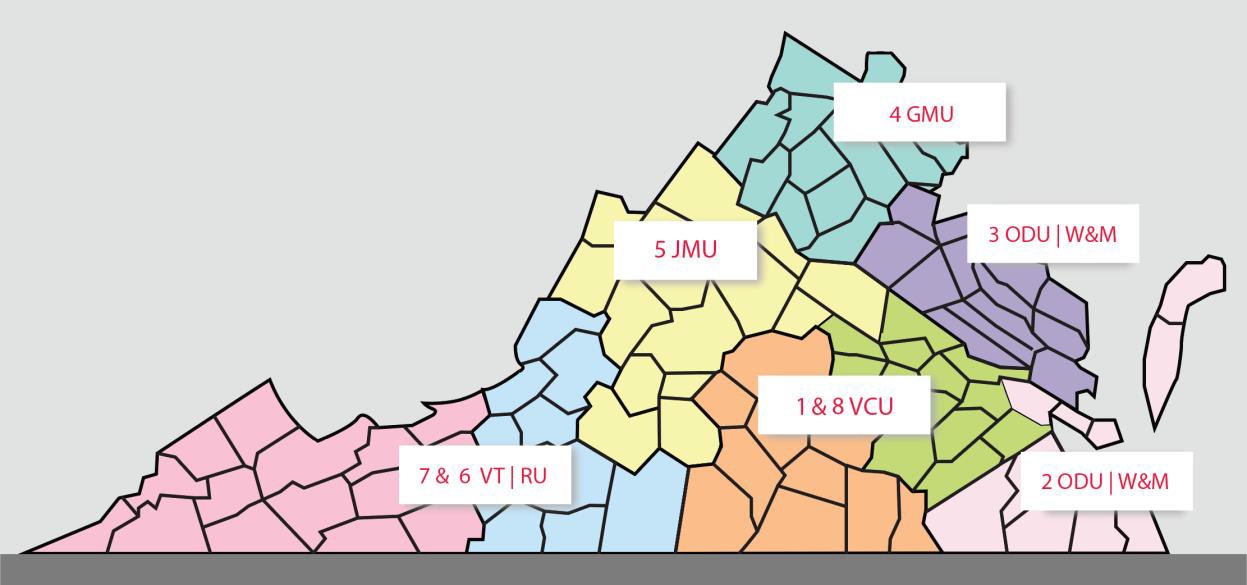 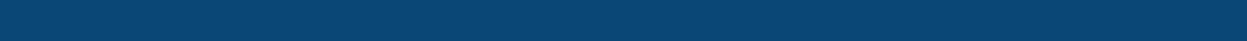 